DZIEŃ STRAŻAKA W ZESPOLE SZKOLNO-PRZEDSZKOLNYM GMINNE PRZEDSZKOLE W ISTEBNEJ	Dnia 15 listopada 2012 roku w przedszkolu został zorganizowany Dzień Strażaka. Na początku dzieci z obu grup brały udział w prelekcji dotyczącej zasad bezpieczeństwa podczas pożaru, omówiono również strój strażaka, narzędzia, którymi się posługują. Po prelekcji dzieci mogły się ubrać w ten strój a następnie wyszły na podwórko zobaczyć z bliska wóz strażacki. Była to niesamowita niespodzianka dla dzieci, ponieważ mogły usiąść za kierownicą oraz lać wodą z prawdziwego węża strażackiego. Dziękujemy strażakom za poświęcony czas.  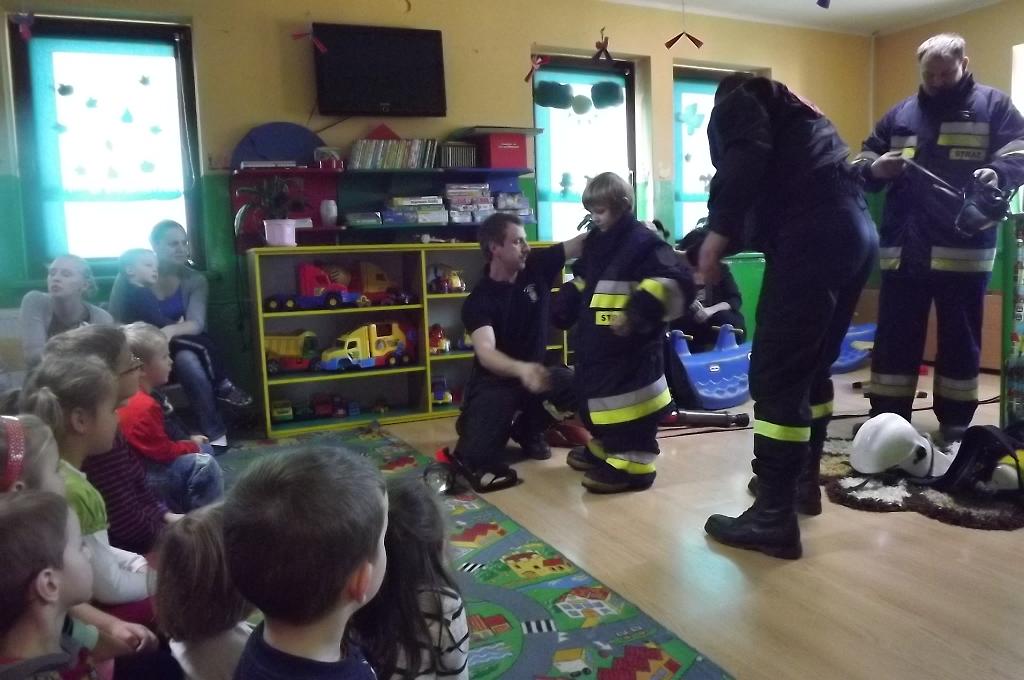 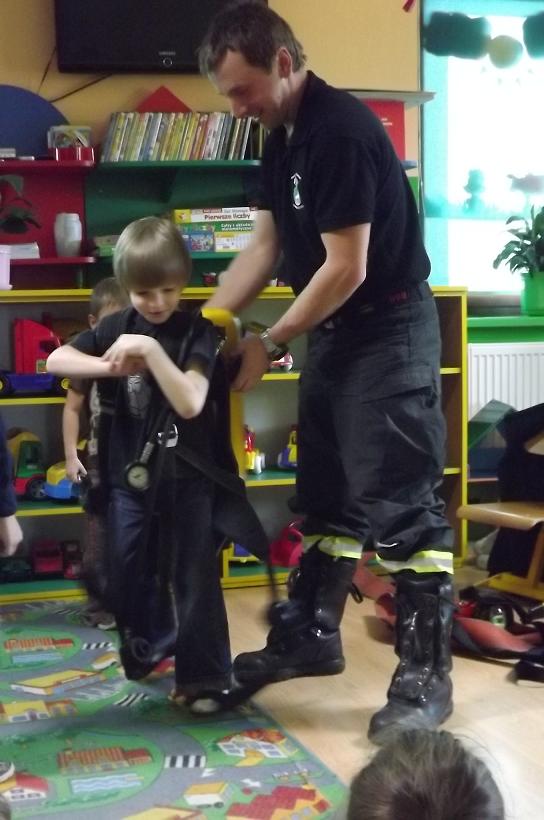 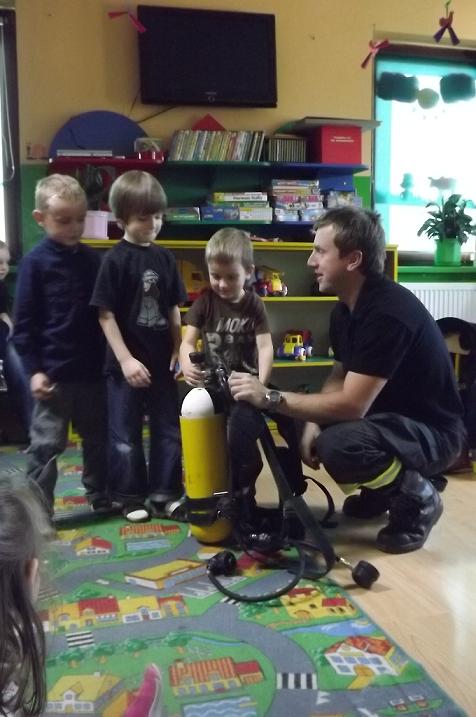 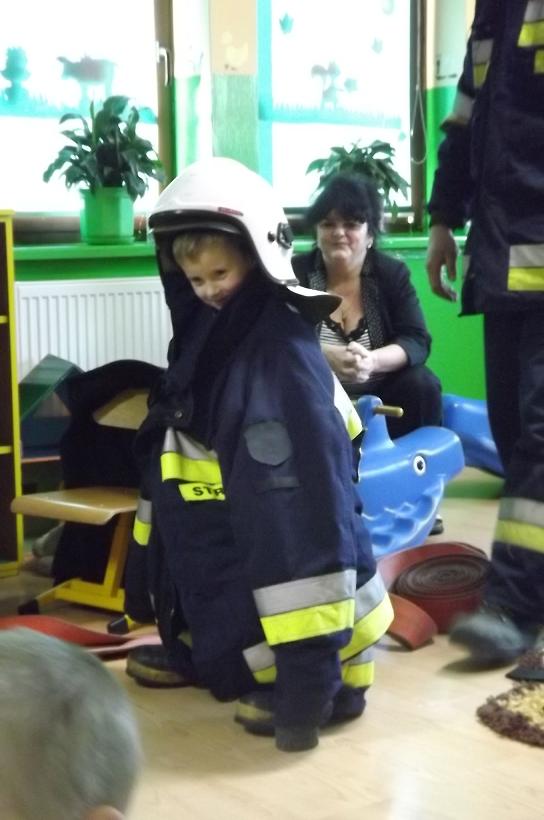 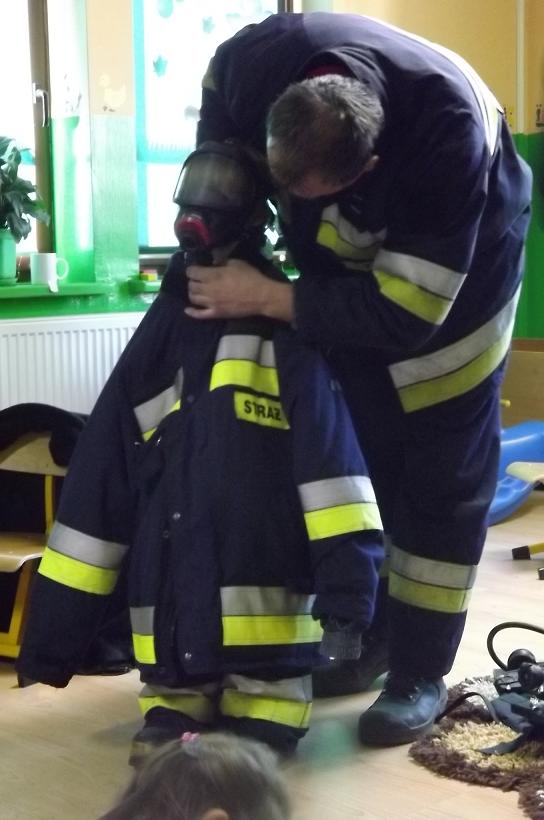 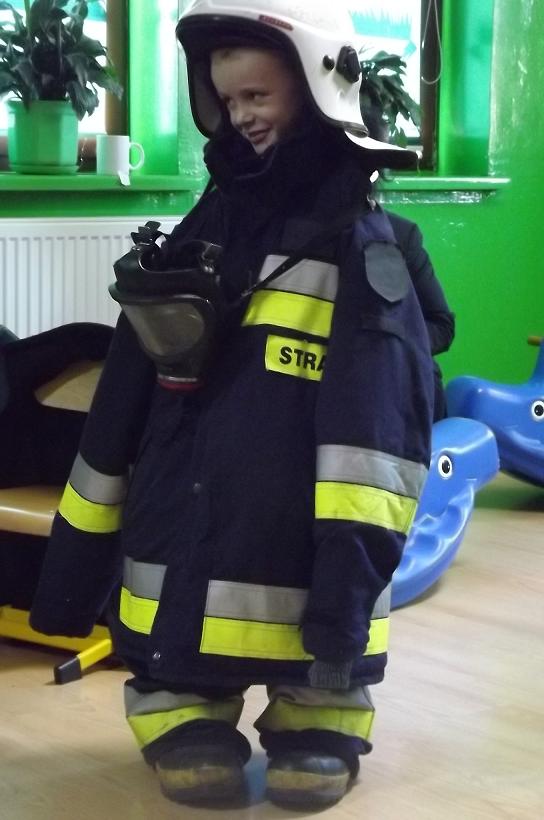 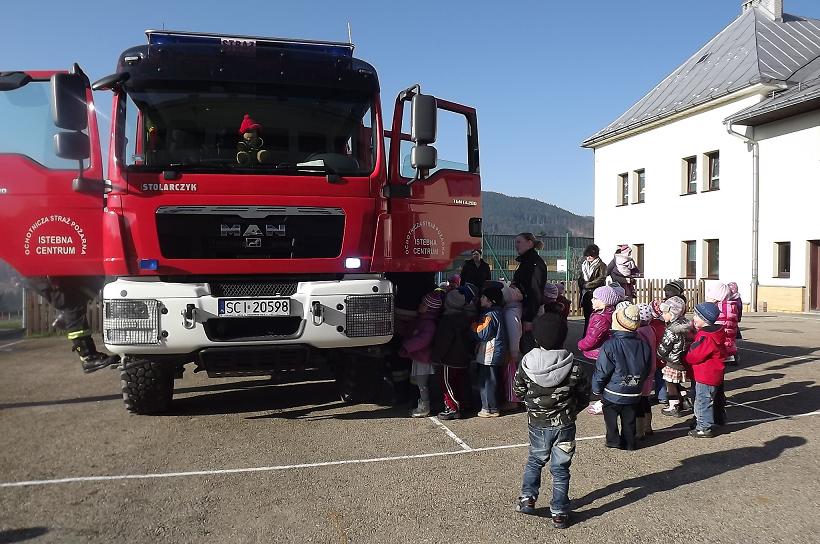 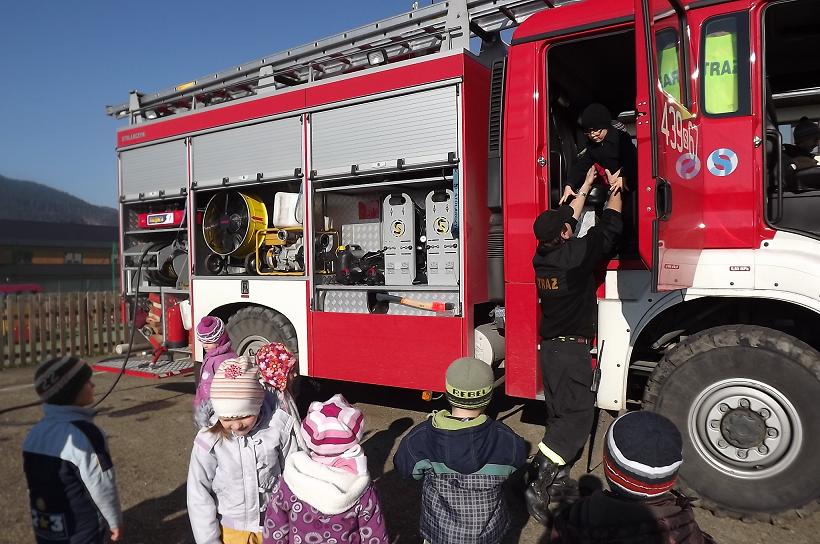 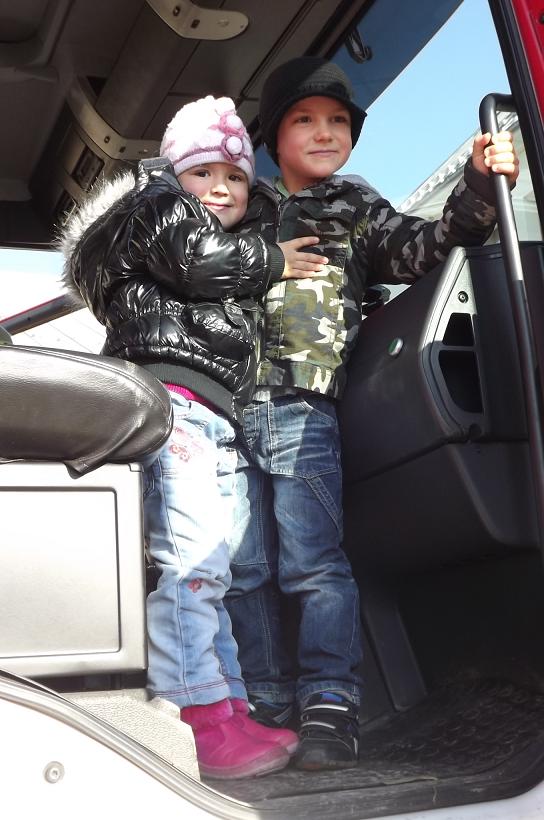 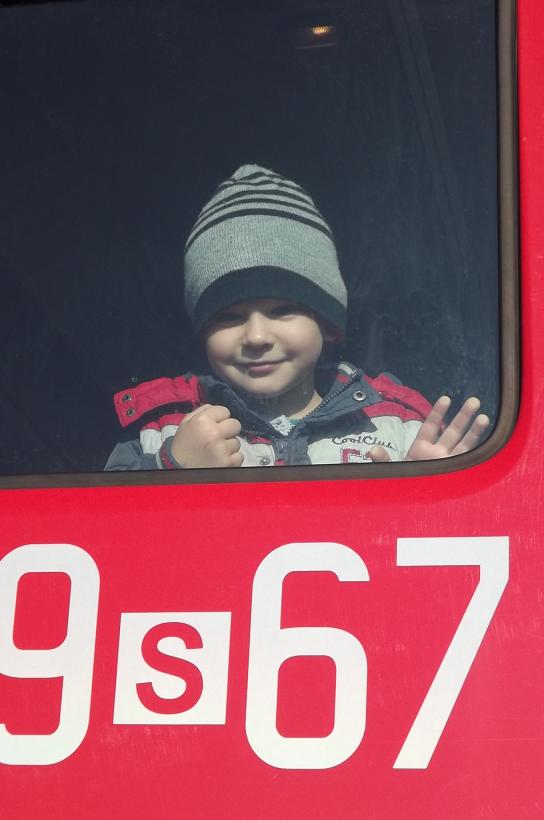 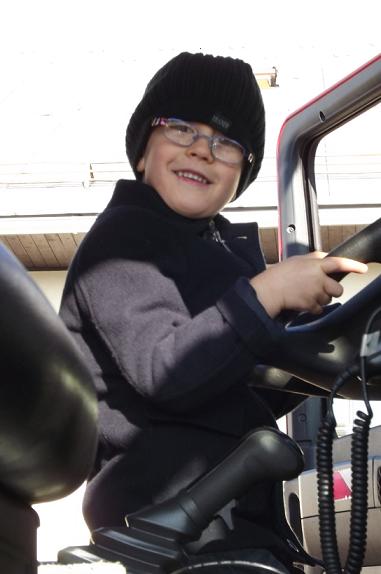 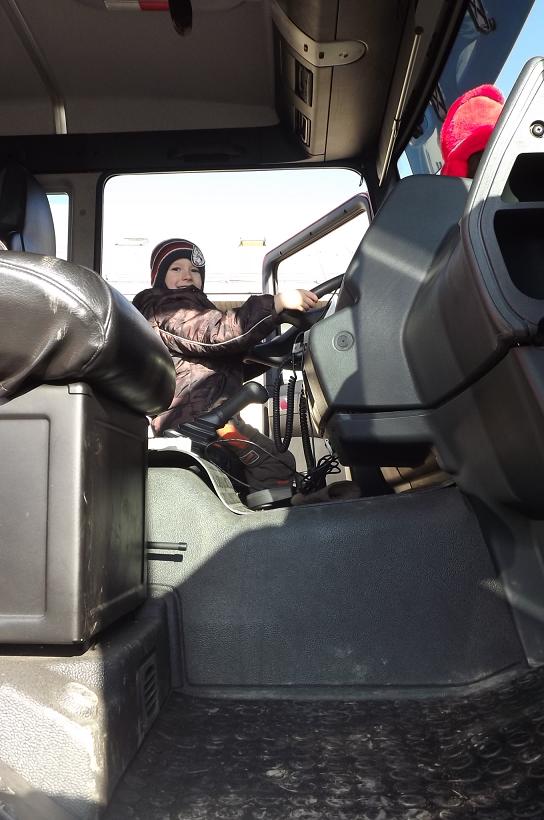 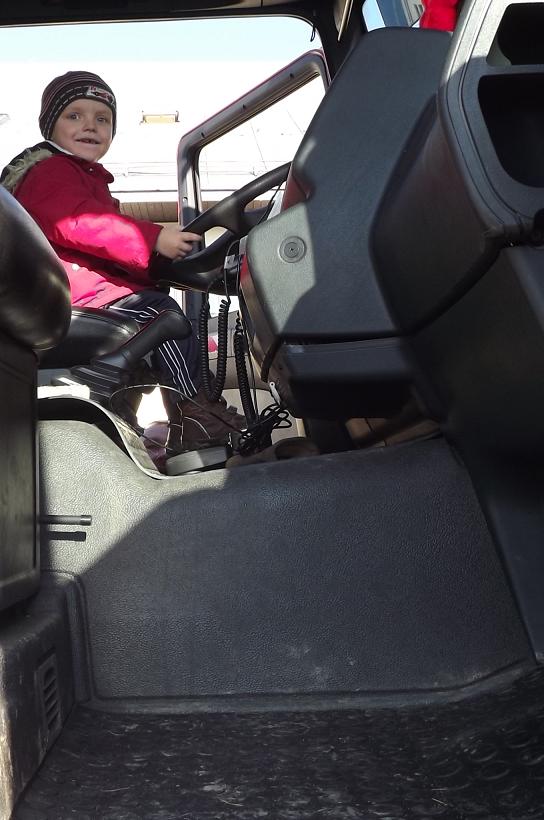 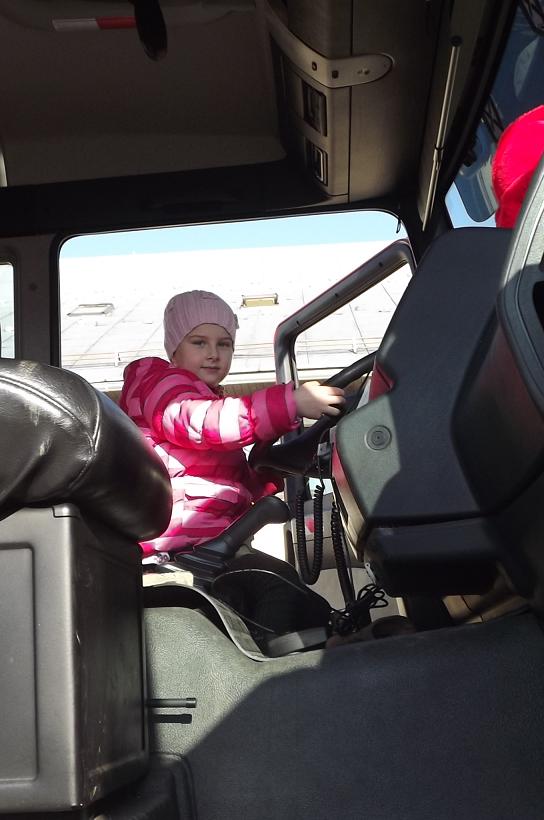 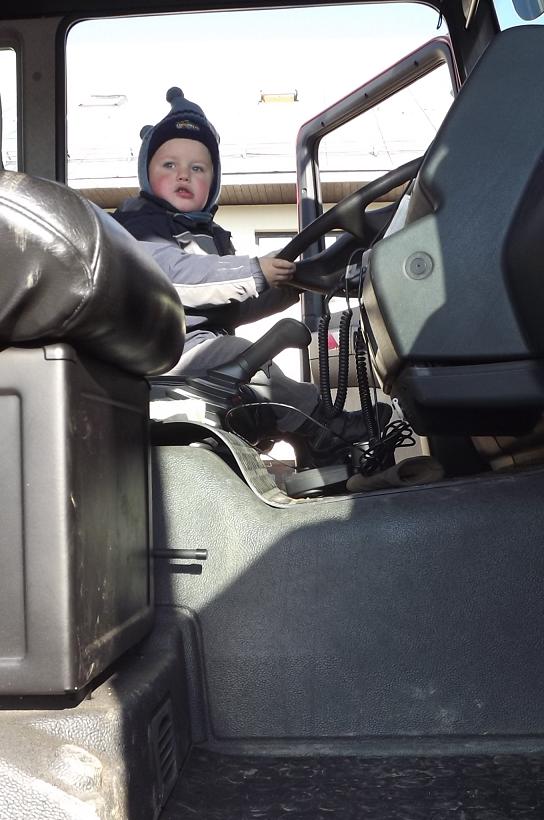 